2020 Summer Camps Dates and Locations – The First Tee of Phoenix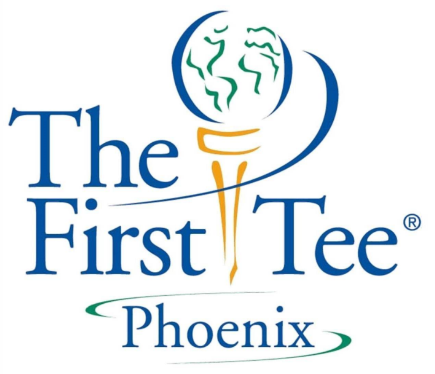 Each Course will have 2 camps per weekEarly Morning: 7:30 am - 9:00am (12 member limit)Late Morning: 9:45am - 11:15am (12 member limit)Week 1 (June 8 - 11) **PLAYer Week**Papago - Early and Late MorningTalking Stick - Early and Late MorningWigwam - Early and Late MorningWeek 2 (June 15 - 18) **Tournament Readiness Week** 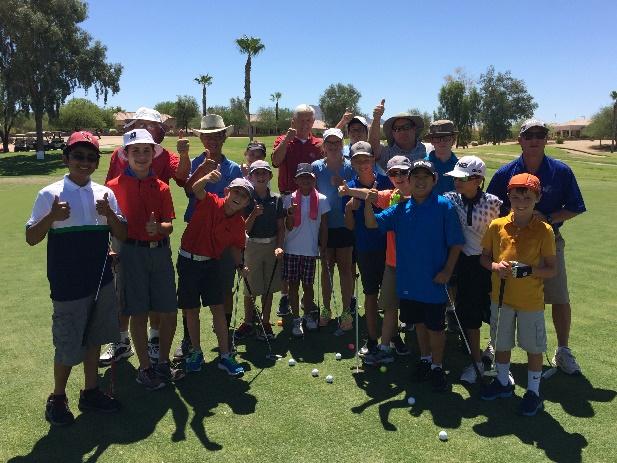 Aguila - Early and Late MorningDesert Mirage - Early and Late MorningPalo Verde - Early and Late MorningWeek 3 (June 22 - 25) **PLAYer Week**Augusta Ranch - Early and Late MorningPapago - Early and Late MorningWigwam - Early and Late MorningWeek 4 (July 6 - 9) **Tournament Readiness Week**  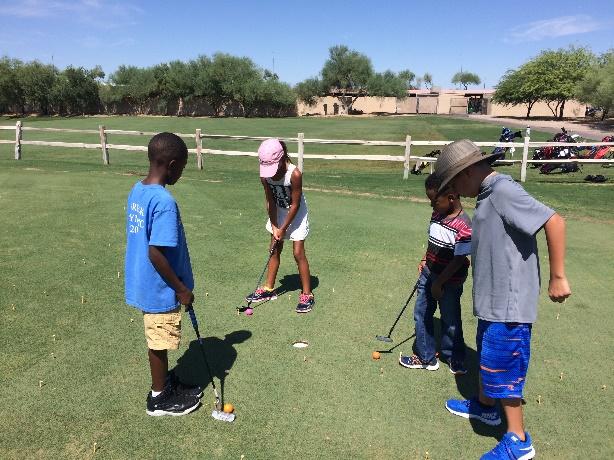 Desert Mirage - Early and Late MorningLone Tree - Early and Late MorningPapago - Early and Late MorningWeek 5 (July 13 - 16) **PLAYer Week**Briarwood - Early and Late MorningLone Tree - Early and Late MorningTalking Stick - Early and Late MorningWeek 6 (July 20 - 23) **Tournament Readiness Week** 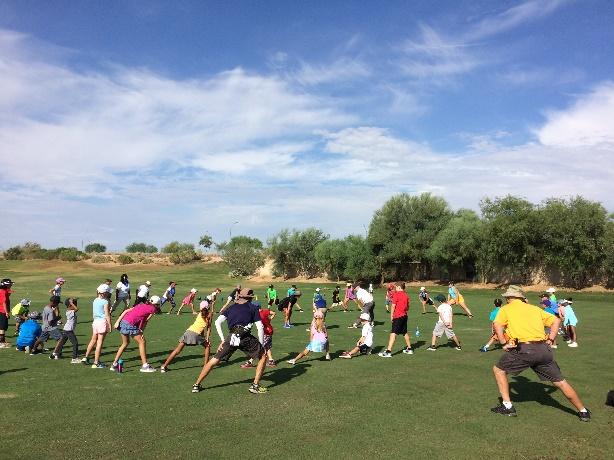 Desert Mirage - Early and Late MorningLongbow - Early and Late MorningPalo Verde - Early and Late Morning